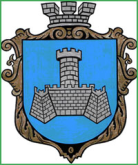 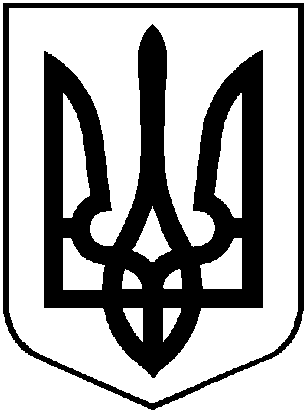 УКРАЇНАм. Хмільник    Вінницької областіР О З П О Р Я Д Ж Е Н Н ЯМІСЬКОГО ГОЛОВИВід 14 квітня 2023 р.                                                                             № 178-р Про внесення змін до розпорядження міського голови від 10.05.2022р. № 186-р«Про створення робочих груп з оповіщення, вручення повісток військовозобов’язаним та резервістам про їх виклик до Хмільницького районного територіального центру комплектування та соціальної підтримки»       Відповідно до вимог Законів України від 06.12.1991 року №1932-ХІІ «Про оборону України» (зі змінами), від 21.10.1993 року №3543-XII «Про мобілізаційну підготовку та мобілізацію» (зі змінами), від 25.03.1992 року №2232-XII «Про військовий обов’язок і військову службу» (зі змінами), враховуючи кадрові зміни, з метою належної організації заходів з оповіщення військовозобов’язаних та резервістів на території Хмільницької міської територіальної громади, керуючись ст. ст. 42, 59 Закону України «Про місцеве самоврядування в Україні»:      1. Внести зміни в Додаток 1 до розпорядження міського голови від 10.05.2022 року №186 – р «Про створення робочих груп з оповіщення, вручення повісток військовозобов’язаним та резервістам про їх виклик до Хмільницького районного територіального центру комплектування та соціальної підтримки» та виклавши його в новій редакції, згідно Додатку.        2.  Додаток 1 до розпорядження міського голови від 10.05.2022 року №186 – р «Про створення робочих груп з оповіщення, вручення повісток військовозобов’язаним та резервістам про їх виклик до Хмільницького районного територіального центру комплектування та соціальної підтримки» в попередній редакції, визнати таким, що втратив чинність.      3. Загальному відділу міської ради (Прокопович О.Д.) в документах постійного зберігання зазначити факт та підставу втрати чинності Додатку1 до розпорядження, визначеного в п.2  цього розпорядження.         4. Старостам старостинських округів довести зміст даного розпорядження до виконавців.      5. Контроль за виконанням цього розпорядження покласти на заступника міського   голови   з   питань    діяльності   виконавчих   органів   міської    ради А.В. Сташка.       Міський голова                                                      Микола ЮРЧИШИН   С.П. Маташ   А.В. Сташко   В.П. Коломійчук          Н.А. Буликова          В.Б. Забарський                                                                                      Додаток    до розпорядження міського голови				                                від 24 квітня 2023р. № 178-рС К Л А Дробочих груп з оповіщення, вручення повісток військовозобов’язаним та резервістам про їх виклик до Хмільницького районного територіального центру комплектування та соціальної підтримкиСоколівський старостинський округЛозівський старостинський округКожухівський старостинський округВеликомитницький старостинський округПорицький старостинськоий округШирокогребельський   старостинський округКривошиївський    старостинський округ       Міський голова                                               Микола ЮРЧИШИН№ з/пШтатна посадаПрізвище ім’я та по батьковіШтатна посадаПрізвище ім’я та по батькові№ з/пШтатна посадаОсновнийРезервний1Староста Соколівського старостинського округуТитула Андрій Петрович, керівник групиДиректор Соколівської гімназії Хмільницької міської радиДручинська Олена Францівна2Інспектор міської радиКальянова Ніна ВолодимирівнаДиректор Березнянського ліцею Хмільницької міської радиРожківський Віталій Володимирович3Діловод міської радиГребенюк Катерина ПетрівнаВ.о. директора Куманівецької гімназії Хмільницької міської радиСеменчук Марія Василівна1Староста Лозівського старостинського округуБичок Ганна Михайлівна, керівник групиДиректор Лозівського ліцею Хмільницької міської радиЛукашук Світлана Дмитрівна2Інспектор міської радиСінна Любов ПорфирівнаВчитель  української  мови та літератури Лозівського ліцею Хмільницької міської радиСлободянюк Людмила Василівна3Діловод міської радиЛукашук Тетяна ПетрівнаВчитель трудового навчання Лозівського ліцею Хмільницької міської радиЩербаков Віктор Володимирович1Староста Кожухівського старостинського округуОстапчук Світлана Григорівна,керівник групи Директор Кожухівського ліцею Хмільницької міської радиДощич Тетяна Василівна2Інспектор міської радиСьоська Неля МихайлівнаВ.о. директора Шевченківського ліцею Хмільницької міської радиДощич Вікторія Сергіївна3Діловод міської радиСвистун Галина СтаніславівнаВчитель початкових класів Кожухівського ліцею Хмільницької міської радиПлюта Леся Анатоліївна1Староста Великомитницького старостинського округуШкатюк Тетяна Сергіївна, керівник групиДиректор Великомитницького закладу дошкільної освіти Хмільницької міської радиЧабанюк Альона Олександрівна2Інспектор міської радиФелько Олена ІванівнаВчитель фізичної культури Великомитницького ліцею  Хмільницької міської радиЦибух Станіслав Васильович3Діловод міської радиКалачик Наталія ІванівнаДиректор Кушелівського ліцею Хмільницької міської радиПрус Наталія Петрівна1Староста Порицького  старостинського округуМаліновська Валентина Іванівна, керівник групиДиректор Порицького ліцею Хмільницької міської радиМартинюк Сергій Іванович2Діловод міської радиСвідерська Таміла ВасилівнаДиректор Томашпільської гімназії Хмільницької міської радиЯкубівська Ніна Феліксівна3Діловод міської радиГуменюк Лариса ІванівнаПедагог - організатор Журавненського ліцею Хмільницької міської радиЮрчишина Ганна Миколаївна1Староста Широкогребельського   старостинського округуСухий Микола Олексійович, керівник групиЗаступник директора з навчально-виховної роботи Широкогребельського  ліцею Хмільницької міської радиКравчук Тетяна Миколаївна2Діловод міської радиНіжинська Галина ВолодимирівнаДиректор Голодьківської гімназії Хмільницької міської радиЗелена Олена Вікторівна3Діловод міської радиКащук Руслана МиколаївнаВчитель фізичної культури Широкогребельського  ліцею Хмільницької міської радиСушко Василь Іванович1Староста Кривошиївського    старостинського округуБадан Дмитро Валентинович,  керівник групиЗаступник директора з виховної роботи Сьомацького ліцею Хмільницької міської радиГаврилюк Оксана Борисівна2Інспектор міської радиЛисенюк Людмила ВасилівнаВчитель інформатики  Сьомацького ліцею Хмільницької міської радиКравчук Олександр Васильович3Діловод міської радиСеменюк Наталія ГригорівнаВчитель початкових класів Білорукавської початкової школи Хмільницької міської радиШліхта Людмила Миколаївна